Управление образования города Ростова-на-Донумуниципальное бюджетное учреждение дополнительного образования Ворошиловского района города Ростова-на-Дону «Центр детского творчества» (МБУ ДО ЦДТ)ПРИКАЗ20.03.2020                                                                                                  № 17/ДТг. Ростов-на-ДонуО введении в МБУ ДО ЦДТ временной реализации дополнительных общеобразовательных программ с применением электронного обучения и дистанционных технологий	В соответствии с приказами Минпросвещения России от 17.03.2020 № 103 «Об утверждении временного порядка сопровождения реализации образовательных программ начального общего, основного общего, среднего общего образования и дополнительных общеобразовательных программ с применением электронного обучения и дистанционных технологий», от 17.03.2020 № 104 «Об организации образовательной деятельности в организациях, реализующих программы начального общего, основного общего, среднего общего образования и дополнительных общеобразовательных программ, в условиях распространения новой коронавирусной инфекции на территории Российской Федерации», постановлением Главного государственного санитарного врача Российской Федерации от 18.03.2020 № 7 «Об обеспечении режима изоляции в целях предотвращения распространения COVID-19», письмами Минпросвещения России от 13.03.2020 № СК-150/03 «Об усилении санитарно-эпидемиологических мероприятий в образовательных организациях», от 19.03.2020 № ГД-39/04 «О направлении методических рекомендаций», письмом Роспотребнадзора от 10.03.2020 № 02/3853-2020-27 «О мерах по профилактике новой коронавирусной инфекции (COVID-19)», во исполнение распоряжения Губернатора Ростовской области Голубева В.Ю. от 16.03.2020 № 43 «О введении режима повышенной готовности на территории Ростовской области и мерах по предотвращению распространения новой коронавирусной инфекции (2019-nCoV)», приказом министерства общего и профессионального образования Ростовской области от 20.03.2020 № 213 «О введении в общеобразовательных организациях Ростовской области временной реализации образовательных программ начального общего, основного общего, среднего общего образования и дополнительных общеобразовательных программ с применением электронного обучения и дистанционных технологий», в целях обеспечения санитарно-эпидемиологического благополучия обучающихся, предупреждения распространения новой коронавирусной инфекции (219-nCoV), ПРИКАЗЫВАЮ: Всем педагогическим работникам учреждения осуществить переход с 30.03.2020 до 12.04.2020 включительно на реализацию дополнительных общеобразовательных программ с применением электронного обучения и дистанционных технологий;Разработать план-график дистанционных занятий по дополнительным общеобразовательным общеразвивающим программам использованием электронного обучения и дистанционных образовательных технологий до 27.03.2020;Применять электронное обучение и дистанционные образовательные технологии в соответствии с «Порядком применения организациями, осуществляющими образовательную деятельность, электронного обучения, дистанционных образовательных технологий при реализации образовательных программ», утвержденным приказом Минпросвещения России от 23.08.2017 № 816;Осуществлять реализацию дополнительных общеобразовательных программ в полном объеме при необходимости внести корректировку в календарный учебный график;организовать взаимодействие с обучающимися опосредованно (на расстоянии), в том числе с применением электронного обучения и дистанционных образовательных технологий;пользоваться учебно-методическими материалами, размещенными в сети Интернет и на официальном сайте учреждения, ссылки: http://cdtrnd.ru/?page_id=677  Раздел Использование электронного обучения и дистанционных образовательных технологийдоступ обучающихся к электронной информационно-образовательной, ознакомление обучающихся с перечнем образовательных ресурсов по осваиваемой образовательной программе, специализированных ресурсов Интернет и иных информационных источников Сети (электронные библиотеки, банки данных и др.) по ссылке: http://cdtrnd.ru/?page_id=677  Раздел Использование электронного обучения и дистанционных образовательных технологийосуществлять контроль обратной связи с обучающимися посредством электронной почты, мессенджеров и социальных сетей, через официальные ресурсы, собеседования в режиме систем он-лайн общения;организовать оперативное информационное оповещение родительской общественности через имеющиеся (либо организованные) доступные информационные каналы;При необходимости организовать в    корпусах МБУ ДО ЦДТ работу дежурных групп для обучающихся общей численностью не более 15 человек, обеспечив проведение санитарно-эпидемиологических (профилактических) мероприятий.Заместителям руководителя, старшим методистам организовать до 24.03.2020 г.: информирование работников учреждения о сроках и порядке перехода организации на реализацию дополнительных общеобразовательных программ с применением электронного обучения и дистанционных образовательных технологий;оперативное отражение информации о ходе реализации дополнительных общеобразовательных программ с применением электронного обучения и дистанционных образовательных технологий на официальном сайте учреждения;осуществлять контроль по оперативному информационному оповещению родительской общественности и ежедневный мониторинг хода образовательного процесса в МБУ ДО ЦДТ    с применением электронного обучения и дистанционных образовательных технологий.Провести мониторинг количества обучающихся, планирующих посещение дежурных групп Провести анализ доступных онлайн-курсов для предоставления педагогам и обучающимся, осваивающим дополнительные общеобразовательные программы.Приказ довести до сведения сотрудников 23.03.2020 г.Контроль исполнения приказа оставляю за собой.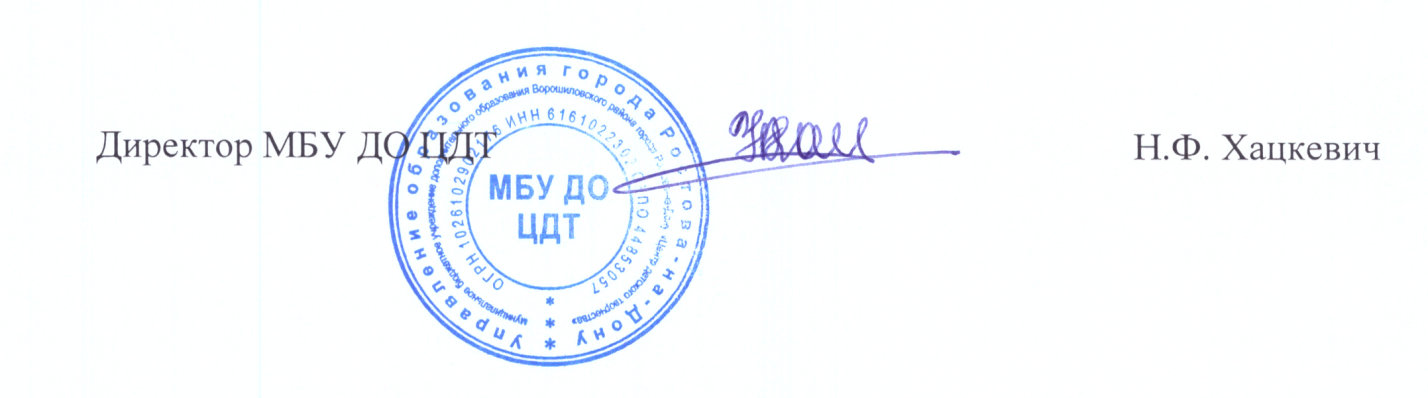 С приказом от 16.03.2020 № 17/НМ ознакомлены:Айдаркина Мария ЕвгеньевнаП.д.о.Бабайцева Ирина ЮрьевнаП.д.о.Бабанова Аннета Анатольевнап. д. о.Бабанова Людмила ВасильевнаконцертмейстерБабанская Нина ТимофеевнаметодистБек Людмила Владимировнапедагог-организаторБек Леонид ЯрославовичП.д.о.Белевцова Виктория МихайловнаСтарший методист. по УВРБелокопытова Дарья Александровнап. д. о.Бехталь Ирина ГеннадиевнаПедагог-психологБулатникова Ольга ПавловнаметодистВарламова Элеонора МихайловнаметодистВедехина Валентина ВладимировнаПом. худ руководителяВербенко Ольга Викторовнап. д. о.Веске Ксения Олеговнап. д. о.Власова Ирина Витальевнап. д. о.Волкова Анжелика СергеевнаконцертмейстерГарасюта Валерий Вячеславовичп. д. о.Голова Анна ВикторовнаконцертмейстерГульцева Галина Евгеньевнап. д. о.Доренская Мария НиколаевнаконцертмейстерДоренский Александр Тихоновичп. д. о.Дорохова Татьяна ИвановнаПедагог-организаторДунаева Татьяна Алексеевнап. д. о.Имамединов Максим Алексеевичпедагог психологКарапетян Анна МихайловнаП.д.о.Капканец Любовь ПетровнаСтарший методист ОМРКовалев Герман АлександровичП.д.о.Ковалева Наталья Владимировнап. д. о.Латышева Тамара Владимировнапедагог-организаторЛевшина Галина Михайловнап. д. о.Летучева Светлана КонстантиновнаметодистЛысенко Елена Сергеевнап. д. о.Мелихова Эмилия РамалдановнаП.д.о.Мельникова Мария ВикторовнаП.д.о.Немцева Марина Андреевнапедагог психологНиконенко Владимир НиколаевичПедагог-организатор по безОганова Анна БорисовнаконцертмейстерПанкова Нателла Сергеевнап. д. о.Панфилова Нина СтепановнаЗам дир по УВРПетрова Яна Владимировнап. д. о.Плокидина Галина Александровнап. д. о.Полинская Екатерина Станиславовнап. д. о.Попова Нина НиколаевнаЗам. дир. АХРПопова Виктория ИгоревнаПедагог-организаторРодионова Евгения Петровназам. дир. по МРРуденко Николай Григорьевичпедагог психологРюмина Ольга Александровнап. д. о.Вонсовская Елена Викторовнапедагог психологТимошенко Наталья Викторовнап. д. о.Филатова Наталия Михайловнапедагог-организаторФилимонова Виктория Игоревнап. д. о.Хлиян Тамара Мануковнап. д. о.Халаимов Сергей АнатольевичконцертмейстерХлупин Борис Филипповичп. д. о.Чигишева Людмила Борисовнап. д. о.Швец Анна БорисовнаконцертмейстерШегеря Виктория ЕвгеньевнаметодистШилова Ольга Владимировнап. д. о.Шумкова Светлана Петровнап. д. о.Базанова Алла Леонидовнап. д. о.Бондарева Дарья Сергеевнап. д. о.Дьяков Николай Ивановичп. д. о.Фабрый Анастасия Евгеньевнап. д. о.Швец Людмила Владимировнап. д. о.Шилова Валентина Михайловнап. д. о.Компаниец Ася Амбарцумовнап. д. о.Маламусова Яна Руслановнап. д. о.Сулина Анна ВитальевнаП.д.о.Пышкина Лилия ВикторовнаП.д.о.